REGULAMIN  SZKOLNEGO  KONKURSU„ROK 2020  ROKIEM  BITWY  WARSZAWSKIEJ” w ZSCKR im. Augusta Zamoyskiego w Jabłoniu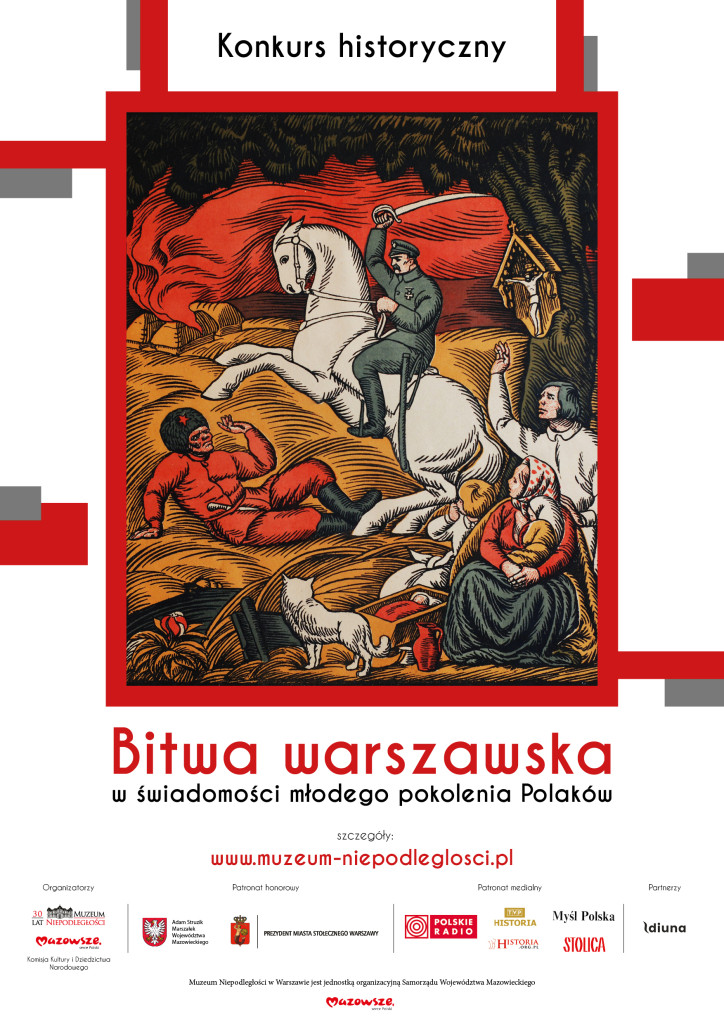  Cele konkursu:upamiętnienie 100. rocznicy Bitwy Warszawskiej,propagowanie godnych naśladowania patriotycznych i moralnych wzorców osobowych,pogłębianie wiedzy historycznej i rozwijanie zainteresowań uczniów historią ojczystego kraju,zachęcenie do ciekawej interpretacji tematu, przy zastosowaniu różnych środków artystycznego wyrazu,rozwijanie i promowanie zdolności artystycznych uczniów,zachęcenie do kreatywnego spędzania wolnego czasu w okresie izolacji oraz zdalnego nauczania,podejmowanie różnorodnych działań w zakresie pracy z uczniem uzdolnionym,promowanie osiągnięć uczniów,ukazanie różnych form obchodów rocznicy.2. Organizator: nauczyciel historii ZSCKR w Jabłoniu – Agnieszka Żelazowska.3.   Uczestnicy:Konkurs przeznaczony dla wszystkich uczniów Zespołu Szkół Centrum Kształcenia Rolniczego im. A. Zamoyskiego w Jabłoniu.4. Temat prac: Rok 2020- Rokiem Bitwy Warszawskiej5. Konkurs jest realizowany w następujących kategoriach: – prace plastyczne - afisz, plakat, album, projekt odznaczenia lub pomnika, projekt banknotu ( awers i rewers),– prace literackie – gazetka okolicznościowa, wiersz, piosenka, esej, reportaż, – prace multimedialne ( film, prezentacja). 6. Kryteria oceny:– jakość artystyczna wykonanej pracy,– oryginalność, pomysłowość,– ogólne wrażenie artystyczne,– materiały i technika wykonania,– zgodność z tematem.7. Termin składania prac:Prace można będzie złożyć w sekretariacie szkoły lub przesłać na adres mailowy nauczyciela – zelaga@wp.pl.  do 26 czerwca 2020r.8. W konkursie zostaną przyznane nagrody.Ogłoszenie wyników i przyznanie nagród odbędzie się po wznowieniu zajęć dydaktycznych na terenie szkoły.9. Wszystkie prace przechodzą na własność szkoły.